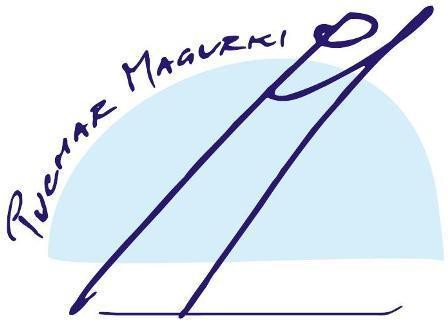  REGULAMIN ZAWODÓWXI PUCHAR MAGURKIW BIEGACH NARCIARSKICH OTWARTYCH„ŚLADAMI ARCYKSIĘŻNEJ MARII TERESY HABSBURG” ZAWODY ZALICZANE DO PUCHARU POLSKI PZN AMATORÓW W BIEGACH NARCIARSKICHCel imprezy:krzewienie masowej kultury fizycznej,popularyzacja biegów i turystyki narciarskiej,promocja części Beskidu Małego,podtrzymywanie współdziałania z zaprzyjaźnionymi gminami powiatu bielskiego i żywieckiego.Organizatorzy :Gminny Ludowy Klub Sportowy Wilkowice- organizator głównyGmina WilkowiceGminny Ośrodek Sportu i Rekreacji w WilkowicachDzięki pomocy i współpracy z:Polski Związek Narciarski  Miasto Bielsko-Biała Gmina Łodygowice Gmina Czernichów Miasto ŻywiecPowiat Żywiecki Powiat BielskiTermin, miejsce startu i mety zawodów, limit zawodników: 20 styczeń 2018 r.,Centrum narciarstwa biegowego na Magurce Wilkowickiej w Beskidzie Małym, Gmina  Wilkowice.Ze względu na pojemność tras oraz konieczność transportu zawodników na miejsce rozgrywania zawodów, ustala się limit 150 osób na udział w biegu głównym.Trasa biegu.Trasa poprowadzona w partiach szczytowych Magurki Wilkowickiej. Przygotowana ratrakiem. Start i meta na polanie koło budynku zaplecza socjalno-sędziowskiego na Magurce Wilkowickiej (obok schroniska PTTK). Trasa średnio-trudna. Styl klasyczny. Trasy posiadały homologację PZN oraz  FIS.Kategorie wiekowe, dystanse (K – dziewczynki, kobiety; M – chłopcy, mężczyźni) KATEGORIE MŁODZIEŻOWE:1. K 7 roczniki  2008              - 500m.	 7 roczniki 2008                 -  500m.2. K 8 roczniki 2007 – 2004 - 1000m.	 8 roczniki 2007 – 2004 - 1000m.3. K 9 roczniki 2003 – 2001 - 2000m.	 9 roczniki 2003 – 2001  - 2000m.KATEGORIE OPEN K + M  - 7500m / 10000mZawody zostaną rozegrane zgodnie z Regulaminem Sportowym PZN oraz regulaminem Mistrzostw Polski Amatorów - www.biegi.pzn.nazwa.pl/index.php/regulamin-pucharuBiuro zawodów.W budynku sędziowskim przed schroniskiem PTTK na Magurce Wilkowickiej – Wilkowice, 20 styczeń 2018 r. (sobota) od godz. 8:00.Rejestracja.Warunkiem udziału w zawodach jest rejestracja udziału na portalu: TIME4SPORT.PL najpóźniej do 18 stycznia  2018 r. do godziny 12:00 oraz wypełnienie i dostarczenie Organizatorowi w dniu zawodów wypełnionej i podpisanej karty zgłoszeniowej.Po upłynięciu wyznaczonej godziny nie będzie możliwości rejestracji.Program imprezy.Od godz. 8:00 do 30 min przed startem danej grupy zawodników – rejestracja zawodników, wydawanie numerów startowych;10:00 – START w kategoriach K 7, 8, 9 oraz M 7, 8, 9;Ok. godz. 11:00 – 11:30 – podsumowanie i wręczenie nagród dla kategorii dzieci i młodzieży;12:00 – START w pozostałych  kategoriach;Ok. godz. 14:00 – podsumowanie i wręczenie nagród w kategoriach i OPEN, zakończenie zawodówOpłata startowa, uczestnictwoStart w zawodach jest bezpłatny, zawodnicy ubezpieczają się we własnym zakresie.Każdy zawodnik ma obowiązek zapoznać się z regulaminem imprezy i jest zobowiązany do jego przestrzegania.Dzieci i młodzież do lat 18-tu – wymagana pisemna zgoda rodziców na udział w zawodach. Każdy zawodnik musi posiadać ważne badanie lekarskie lub złożyć podpis pod oświadczeniem o zdolności do udziału w imprezie na własną odpowiedzialność.Zawodnicy ponoszą całkowitą odpowiedzialność cywilną i prawną za wszystkie szkody jakie wystąpią w związku z ich startem w imprezie.Przez akceptacje regulaminu i podpisanie karty zgłoszeniowej uczestnik zrzeka się prawa do dochodzenia wszelkich roszczeń od organizatora lub jego zleceniobiorców w razie wypadku lub szkody związanej z imprezą.Każdy z zawodników wyraża zgodę na filmowanie i fotografowanie go oraz upublicznienie jego wizerunku utrwalonego w trakcie imprezy przez organizatorów w mediach w celach promocji zawodów.W zawodach mogą brać udział zarówno amatorzy jak i zawodnicy z aktualną licencją PZN. Zawodnicy z aktualną licencją PZN będą klasyfikowani tylko w kategorii Open K/M.W zależności od warunków pogodowych i organizacyjnych, jury zawodów może dokonywać korekt  w regulaminie zawodów. Organizator nie ponosi odpowiedzialności za wypadki i ewentualne kolizje na trasie.W zależności od warunków śniegowych organizator może wydłużyć lub skrócić trasę.Organizator zastrzega sobie prawo do odwołania imprezy w związku z wystąpieniem „siły wyższej”.NagrodyNagrody rzeczowe, medale i dyplomy dla najlepszych trzech zawodników w każdej kategorii wiekowej.Statuetka i dyplom dla najmłodszego i najstarszego uczestnika zawodów (którzy przebiegną całą trasę i nie otrzymali wyróżnienia w poprzednich edycjach zawodów).W klasyfikacji generalnej nagradzamy pierwszych sześć osób pucharami i dyplomami.W klasyfikacji generalnej zestawione zostaną kat. od 1 do 6 wśród kobiet oraz kat. od 1 do 6 wśród mężczyzn. Wśród uczestników zawodów (grupy M 7, 8,9 oraz K 7, 8, 9) zostaną dodatkowo rozlosowane nagrody rzeczowe. Każdy uczestnik biegu otrzyma gorący posiłek.Postanowienia końcowe. Sprawy nie ujęte w niniejszym regulaminie oraz jego interpretacja należą do organizatora.Na start zawodów najlepiej dojść szlakami turystycznymi (najbliżej) niebieskim z przeł. Przegibek oraz zielonym z Wilkowic.Organizatorzy zapewnią bezpłatny transport zawodników na miejsce startu z parkingu przy Gminnym Ośrodku Sportu i Rekreacji w Wilkowicach, ul. Szkolna 8a, 43-365 Wilkowice od godziny 8:00.Dodatkowe informacje/kontakt:Gminny Ośrodek Sportu i Rekreacji ul. Szkolna 8a Wilkowice, hala@gosir.pl, tel. 334883003gosir.wilkowice.pl, wilkowice.plKAT WIEKROCZNIKK 1     /    M 1 18-292000-1989K 2     /    M 2 30-391988-1979K 3     /    M 3 40-491978-1969K 4     /    M 4 50-591968-1959K 5     /    M 560-691958-1949K 6     /    M 6 70 >1948 >